Ректору ФГБОУ ВО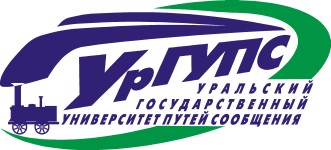 «УРАЛЬСКИЙ ГОСУДАРСТВЕННЫЙ УНИВЕРСИТЕТ ПУТЕЙ СООБЩЕНИЯ» (УрГУПС),профессору Галкину Александру ГеннадьевичуЗАЯВЛЕНИЕПрошу зачислить меня на подготовительные курсы УрГУПСв группе	индивидуально по программе «Репетитор»Продолжительность курсов:8 месяцев           4 месяца	3 недели	 	часовФорма обучения:очная	дистанционная	индивидуальный графикНа базеголовного вуза в г. Екатеринбурге	филиала УрГУПС Поступаюв УрГУПСтех. направлениеэконом. направлениедругой вузООПС(подготовительные курсы)  	Подпись Слушателя   	Заполняет сотрудник приемной комиссииЗаполняет сотрудник приемной комиссииЗаполняет сотрудник приемной комиссииЗаполняет сотрудник приемной комиссииГруппа 1 семестрПредметыГруппа 2 семестрПредметыИнформацияСлушательСлушательСлушательСлушательСлушательСлушательСлушательСлушательСлушательСлушательСлушательСлушательСлушательСлушательСлушательРодитель(законный представитель)Родитель(законный представитель)Родитель(законный представитель)Родитель(законный представитель)Родитель(законный представитель)Родитель(законный представитель)Родитель(законный представитель)Родитель(законный представитель)Родитель(законный представитель)Родитель(законный представитель)Родитель(законный представитель)Родитель(законный представитель)Родитель(законный представитель)Родитель(законный представитель)Родитель(законный представитель)ФамилияИмяОтчествоУчебное заведение(школа, колледж)---------------Год окончанияучебного заведения---------------Дата рождения---------------Фактический адресЭлектронный адресКонтактный телефон8----8----к ЕГЭк «внутренним» экзаменам к олимпиадек итоговому сочинениюматематикафизика русский языкобществознаниеДата..20г.